 О внесении изменений и дополнений  в постановление  главы сльского поселения Явгильдинский сельсовет муниципального района Караидельский район Республики Башкортостан от 12.12.2018 года № 19 «Об утверждении  Перечня  главных администраторов  доходов бюджета сельского поселения Явгильдинский  сельсовет муниципального района Караидельский  район Республики Башкортостан, закрепляемых за ними видов (подвидов) доходов  бюджета сельского поселения Явгильдинский сельсовет  муниципального района  Караидельский район   Республики Башкортостан»   В соответствии  со статьей  20  Бюджетного кодекса Российской Федерации,      постановляю:Внести  в постановление  главы сельского поселения Явгильдинский  сельсовет муниципального района Караидельский район Республики Башкортостан от 12.12.2018 года № 19 «Об утверждении  Перечня  главных администраторов  доходов бюджета сельского поселения Явгильдинский  сельсовет муниципального района Караидельский  район Республики Башкортостан, закрепляемых за ними видов (подвидов) доходов  бюджета сельского поселения Явгильдинский  сельсовет  муниципального района  Караидельский район   Республики Башкортостан» следующие изменения:Приложение № 1 «Перечень главных администраторов доходов бюджета сельского поселения Явгильдинский сельсовет муниципального района Караидельский район  Республики Башкортостан, закрепляемые за ними виды (подвиды) доходов бюджета»:- дополнить кодом бюджетной классификации:- Исключить Код бюджетной классификации:2. Контроль за исполнением настоящего постановления  оставляю за собой. 3. Настоящее постановление вступает в силу с 1 января 2020 года.Глава сельского поселения                                                       И.З.Сулейманов  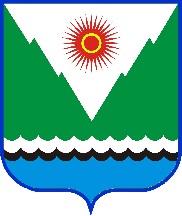 арарпостановление«____»_______________20___ й.№ _____    «____»________________20____ г.791 1 16 10123 01 0001 140Доходы от денежных взысканий (штрафов), поступающие в счет погашения задолженности, образовавшейся до 1 января 2020 года, подлежащие зачислению в бюджет муниципального образования по нормативам, действующим до 1 января 2020 года (За исключение доходов, направляемых на формирование муниципального дорожного фонда)7911 16 10123 01 0002 140Доходы от денежных взысканий (штрафов), поступающие в счет погашения задолженности, образовавшейся до 1 января 2020 года, подлежащие зачислению в бюджет муниципального образования по нормативам, действующим до 1 января 2020 года (Доходы, направляемые на формирование муниципального дорожного фонда)791 1 16 10123 01 0000 140Доходы от денежных взысканий (штрафов), поступающие в счет погашения задолженности, образовавшейся до 1 января 2020 года, подлежащие зачислению в бюджет муниципального образования по нормативам, действующим до 1 января 2020 года